Curriculum VitaeCurriculum Vitae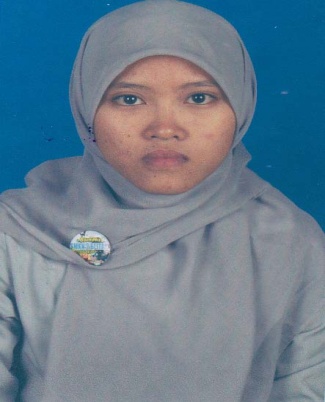 Personal informationPersonal informationFirst name(s) / Surname(s) First name(s) / Surname(s) Nurchalimah/ NurchalimahNurchalimah/ NurchalimahNurchalimah/ NurchalimahAddress(es)Address(es)Dsn. Ngandengan Ds. Tegalrejo, Kec. Selopuro, Blitar 66185, East java (Jatim),IndonesiaDsn. Ngandengan Ds. Tegalrejo, Kec. Selopuro, Blitar 66185, East java (Jatim),IndonesiaDsn. Ngandengan Ds. Tegalrejo, Kec. Selopuro, Blitar 66185, East java (Jatim),IndonesiaFacebook/Twitter/InstagramFacebook/Twitter/InstagramNurchalim99/@nuriyajinki/@nuriyajinkiNurchalim99/@nuriyajinki/@nuriyajinkiNurchalim99/@nuriyajinki/@nuriyajinkiE-mail/skypeE-mail/skypenurchalimah51@yahoo.co.id ; facebook:nurchalim99nurchalimah51@yahoo.co.id ; facebook:nurchalim99nurchalimah51@yahoo.co.id ; facebook:nurchalim99NationalityNationalityIndonesiaIndonesiaIndonesiaPlace/Date of birthPlace/Date of birthBlitar/26 July 1992Blitar/26 July 1992Blitar/26 July 1992GenderGender  Female  Female  FemaleEducation                                1997-1998  Education                                1997-1998  “Al-Hidayah” Kindergarten“Al-Hidayah” Kindergarten“Al-Hidayah” Kindergarten1998-2004 1998-2004 State Elementary School  03 Tangkil, WlingiState Elementary School  03 Tangkil, WlingiState Elementary School  03 Tangkil, Wlingi2004-20072007-20102011-2015(August)2004-20072007-20102011-2015(August)State Islamic Junior High School Jambewangi, SelopuroPublic Vocational High School  02 BlitarSekolah Tinggi Ilmu Ekonomi “Indonesia” Pontianak State Islamic Junior High School Jambewangi, SelopuroPublic Vocational High School  02 BlitarSekolah Tinggi Ilmu Ekonomi “Indonesia” Pontianak State Islamic Junior High School Jambewangi, SelopuroPublic Vocational High School  02 BlitarSekolah Tinggi Ilmu Ekonomi “Indonesia” Pontianak Computer skills and competencesComputer skills and competencesTheoritical and Pratical = SatisfactoryTheoritical and Pratical = SatisfactoryTheoritical and Pratical = SatisfactoryEnglish SkillsEnglish SkillsWriting = IntermediateListening = IntermediateSpeaking = IntermediateWriting = IntermediateListening = IntermediateSpeaking = IntermediateWriting = IntermediateListening = IntermediateSpeaking = Intermediate                        Thesis                        Thesis Analysis of The Factors that Influence Brand Loyalty to The Product Telkomsel in Pontianak (a Case Study on Management Students of STIE “Indonesia” Pontianak) Analysis of The Factors that Influence Brand Loyalty to The Product Telkomsel in Pontianak (a Case Study on Management Students of STIE “Indonesia” Pontianak) Analysis of The Factors that Influence Brand Loyalty to The Product Telkomsel in Pontianak (a Case Study on Management Students of STIE “Indonesia” Pontianak)Grants and FellowshipsGrants and FellowshipsFund from DIKTI of Scholarships Achievement (2013), Rp. 5.400.000Fund from DIKTI of Scholarships Achievement (2013), Rp. 5.400.000Fund from DIKTI of Scholarships Achievement (2013), Rp. 5.400.000Work ExperienceWork Experience2011-2015 (August)2011-2015 (August)PT. Sukma Karya Sejati Branch Office of Pontianak as Administrative StaffPT. Sukma Karya Sejati Branch Office of Pontianak as Administrative StaffPT. Sukma Karya Sejati Branch Office of Pontianak as Administrative Staff2014 (December) – now Portfolio Writing2014 (December) – now Portfolio WritingFreelance writer -          www.behijab.com/blog        -          www.dailymuslimah.com-          www.carajadikaya.com-          www.mediakalbar.com-          www.tokopipabesi.com-          www.designkainprinting.com
 Freelance writer -          www.behijab.com/blog        -          www.dailymuslimah.com-          www.carajadikaya.com-          www.mediakalbar.com-          www.tokopipabesi.com-          www.designkainprinting.com
 Freelance writer -          www.behijab.com/blog        -          www.dailymuslimah.com-          www.carajadikaya.com-          www.mediakalbar.com-          www.tokopipabesi.com-          www.designkainprinting.com
 